Про затвердження проектно-кошторисної документації по робочому проекту «Нове будівництво каналізаційної насосної станції та напірних трубопроводів каналізаційних мереж по вул. Лесі Українки в селі Гора  Бориспільського району Київської області» Керуючись Законом України «Про місцеве самоврядування в Україні», постановою Кабінету Міністрів України від 11.05.2011р. № 560 «Про затвердження Порядку затвердження проектів будівництва та проведення їх експертизи», а також враховуючи позитивний експертний звіт експертної організації ТОВ «Перша приватна експертиза» від 29.12.2020 року № 29/70-12/20/А, Гірська сільська рада ВИРІШИЛА:1. Затвердити проектно-кошторисну документацію по робочому проекту «Нове будівництво каналізаційної насосної станції та напірних трубопроводів каналізаційних мереж по вул. Лесі Українки в селі Гора Бориспільського району Київської області».2.  Затвердити експертний звіт за робочим проектом «Нове будівництво каналізаційної насосної станції та напірних трубопроводів каналізаційних мереж по вул. Лесі Українки в селі Гора Бориспільського району Київської області», в сумі  33 364,645 тис. грн. з урахуванням ПДВ.3. Контроль за виконанням даного рішення покласти на постійну комісію з питань бюджету, фінансів, соціально-економічного та культурного розвитку.с. Горавід ____________ 2020 року№  _____________-VІІІ      Сільський голова                                                                            Р.М.ДмитрівГІРСЬКА  СІЛЬСЬКА  РАДА  БОРИСПІЛЬСЬКИЙ  РАЙОНКИЇВСЬКОЇ  ОБЛАСТІПРОЄКТ Р І Ш Е Н Н Я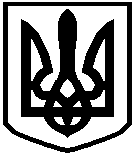 